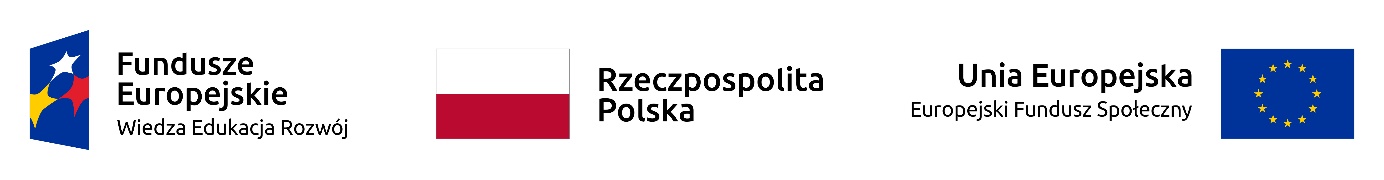 Projekt  Program Operacyjnego Wiedza Edukacja RozwójNr i nazwa Osi priorytetowej: II. Efektywne polityki publiczne dla rynku pracy, gospodarki i edukacjiNr i nazwa Działania: 2.10 Wysoka jakość systemu oświaty                                                   Załącznik nr 10Protokół z posiedzenia Komisji Rekrutacyjnej w Projekcie „Szkoła ćwiczeń dla miasta Sierpc, Płocka oraz powiatu sierpeckiego województwa mazowieckiego” realizowanym w ramach Programu Operacyjnego Wiedza Edukacja RozwójKomisja Rekrutacyjna na posiedzeniu w dniu………………………………………………………..…………………………..Zakwalifikowała / nie zakwalifikowała kandydata:……………………………………………………………………………………………………………………………………………………….…/imię i nazwisko kandydata/Numer PESEL: …………………………………………………………………………………………………………………………………………………………do udziału w Projekcie „Szkoła ćwiczeń dla miasta Sierpc, Płocka oraz powiatu sierpeckiego województwa mazowieckiego” realizowanym w ramach Programu Operacyjnego Wiedza Edukacja Rozwój:  od dnia ……………………………………………………………………………………….…………………………………………..Podpisy członków Komisji:  ……………………………………………………………………                                                 ……………………………………………………………………Podpis Koordynatora ………………………………………………………………………………………